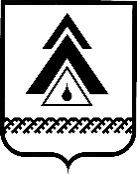 администрация Нижневартовского районаХанты-Мансийского автономного округа – ЮгрыПОСТАНОВЛЕНИЕОб утверждении форм документов, используемых при осуществлении муниципального контроля                          на автомобильном транспорте, городском наземном электрическом транспорте и в дорожном хозяйстве на территории Нижневартовского района, не утвержденных приказом Министерства экономического развития Российской Федерации                         от 31.03.2021 № 151 «О типовых формах документов, используемых контрольным (надзорным) органом»В соответствии с частью 3 статьи 21 Федерального закона от 31.07.2020 № 248-ФЗ «О государственном контроле (надзоре) и муниципальном контроле в Российской Федерации»: 1. Утвердить формы документов, используемые при осуществлении муниципального контроля на автомобильном транспорте, городском наземном электрическом транспорте и в дорожном хозяйстве на территории Нижневартовского района, не утвержденные приказом Министерства экономического развития Российской Федерации от 31.03.2021 № 151                            «О типовых формах документов, используемых контрольным (надзорным) органом»:1.1. Форму задания на проведение контрольного мероприятия без взаимодействия с контролируемым лицом согласно приложению 1.1.2. Форму предписания согласно приложению 2.1.3. Форму протокола осмотра согласно приложению 3.1.4. Форму протокола инструментального обследования согласно приложению 4.1.5. Форму протокола испытания согласно приложению 5.1.6. Форму протокола опроса согласно приложению 6.1.7. Форму требования о предоставлении документов согласно приложению 7.1.8. Форму журнала учета предостережений согласно приложению 8.1.9. Форму журнала учета консультирований согласно приложению 9.2. При осуществлении муниципального контроля на автомобильном транспорте, городском наземном электрическом транспорте и в дорожном хозяйстве на территории Нижневартовского района также применяются типовые формы документов, утвержденные приказом Министерства экономического развития Российской Федерации от 31.03.2021 № 151                          «О типовых формах документов, используемых контрольным (надзорным) органом».3. Постановление вступает в силу с 01.01.2022.4. Контроль за выполнением постановления возложить на заместителя главы района по развитию предпринимательства, агропромышленного комплекса и местной промышленности Х.Ж. Абдуллина.Глава района                                                                                        Б.А. СаломатинПриложение 1 к постановлению администрации районаот 22.12.2021 № 2296Форма задания на проведение контрольного мероприятия без взаимодействия с контролируемым лицомУтверждаю «____» _____________ 20__г.(указывается дата утверждения задания)________________________________________________________________________________ (указываются реквизиты распоряжения об утверждении, должность, подпись, фамилия и инициалы должностного лица, утверждающего задание)Задание на проведение контрольного мероприятия без взаимодействия с контролируемым лицом № ___г. Нижневартовск                                                           «____» ___________20 __ г.1. Вид муниципального контроля: муниципальный контроль на автомобильном транспорте, городском наземном электрическом транспорте и в дорожном хозяйстве на территории Нижневартовского района.2. Вид контрольного мероприятия без взаимодействия с контролируемым лицом:____________________________________________________________________(указывается наблюдение за соблюдением обязательных требований или выездное обследование)3. Контрольное мероприятие без взаимодействия с контролируемым лицом проводится:____________________________________________________________________(указывается в случае проведения выездного обследования: по месту нахождения (осуществления деятельности) организации (ее филиалов, представительств, обособленных структурных подразделений), месту осуществления деятельности гражданина, месту нахождения объекта контроля)4. Для мероприятия без взаимодействия с контролируемым лицом направляется (направляются):____________________________________________________________________(фамилия, имя, отчество (при наличии), должность уполномоченного на осуществление муниципального контроля должностного лица, которое должно провести контрольное мероприятие без взаимодействия с контролируемым лицом)5. Привлечь к проведению контрольного мероприятия без взаимодействия                   с контролируемым лицом в качестве экспертов (экспертной организации)/специалистов следующих лиц (для выездного обследования):____________________________________________________________________(фамилия, имя, отчество (при наличии), должность привлекаемого к мероприятию без взаимодействия с контролируемым лицом эксперта (специалиста); в случае указания эксперта (экспертной организации) указываются сведения о статусе эксперта в реестре экспертов контрольного органа или наименование экспертной организации с указанием реквизитов свидетельства об аккредитации и наименования органа по аккредитации, выдавшего свидетельство об аккредитации);данные указываются в случае привлечения эксперта (экспертной организации)/(специалиста); в случае не привлечения таких лиц пункт может быть исключен)6. Объект (объекты) муниципального контроля, в отношении которого (которых) проводится контрольное мероприятие без взаимодействия                          с контролируемым лицом: ____________________________________________________________________Приложение 2 к постановлению администрации районаот 22.12.2021 № 2296Форма предписанияПриложение 3 к постановлению администрации районаот 22.12.2021 № 2296Форма протокола осмотраПриложение 4 к постановлению администрации районаот 22.12.2021 № 2296Форма протокола инструментального обследованияПриложение 5 к постановлению администрации районаот 22.12.2021 № 2296Приложение 6 к постановлению администрации районаот 22.12.2021 № 2296Форма протокола опросаПриложение 7 к постановлению администрации районаот 22.12.2021 № 2296Форма требования о предоставлении документовПриложение 8 к постановлению администрации районаот 22.12.2021 № 2296Форма журнала учета предостереженийЖурнал учета предостереженийПриложение 9 к постановлению администрации районаот 22.12.2021 № 2296Форма журнала консультированийЖурнал учета консультированийот 22.12.2021г. Нижневартовск№ 2296          _________________________________________________________________________________________________________________________________________________________________________________________________________(указывается наименование контрольного органа)(указывается наименование контрольного органа)(указывается наименование контрольного органа)от «___» ___________ 20__ г.от «___» ___________ 20__ г.от «___» ___________ 20__ г.(дата составления предписания)(дата составления предписания)(дата составления предписания)_________________________________________________________________________________________________________________________________________________________________________________________________________(место составления предписания)(место составления предписания)(место составления предписания)ПредписаниеПредписаниеПредписание1. Предписание выдано по итогам проведения контрольного мероприятия в соответствии с решением:1. Предписание выдано по итогам проведения контрольного мероприятия в соответствии с решением:1. Предписание выдано по итогам проведения контрольного мероприятия в соответствии с решением:_________________________________________________________________________________________________________________________________________________________________________________________________________(указывается ссылка на решение органа муниципального контроля о проведении контрольного мероприятия, реквизиты (дата принятия и номер) такого решения)(указывается ссылка на решение органа муниципального контроля о проведении контрольного мероприятия, реквизиты (дата принятия и номер) такого решения)(указывается ссылка на решение органа муниципального контроля о проведении контрольного мероприятия, реквизиты (дата принятия и номер) такого решения)2. Вид муниципального контроля:муниципальный контроль на автомобильном транспорте, городском наземном электрическом транспорте и в дорожном хозяйстве на территории Нижневартовского района2. Вид муниципального контроля:муниципальный контроль на автомобильном транспорте, городском наземном электрическом транспорте и в дорожном хозяйстве на территории Нижневартовского района2. Вид муниципального контроля:муниципальный контроль на автомобильном транспорте, городском наземном электрическом транспорте и в дорожном хозяйстве на территории Нижневартовского района3. Контрольное мероприятие проведено:3. Контрольное мероприятие проведено:3. Контрольное мероприятие проведено:1)…                                                                                                                             .1)…                                                                                                                             .1)…                                                                                                                             .2)…                                                                                                                             .2)…                                                                                                                             .2)…                                                                                                                             .(указываются фамилии, имена, отчества (при наличии), должности должностного лица (должностных лиц, в том числе руководителя группы должностных лиц), уполномоченного (уполномоченных) на проведение контрольного мероприятия, по итогам которого выдается предписание. При замене должностного лица (должностных лиц) после принятия решения о проведении контрольного мероприятия, такое должностное лицо (должностные лица) указывается (указываются), если его (их) замена была проведена после начала контрольного мероприятия)(указываются фамилии, имена, отчества (при наличии), должности должностного лица (должностных лиц, в том числе руководителя группы должностных лиц), уполномоченного (уполномоченных) на проведение контрольного мероприятия, по итогам которого выдается предписание. При замене должностного лица (должностных лиц) после принятия решения о проведении контрольного мероприятия, такое должностное лицо (должностные лица) указывается (указываются), если его (их) замена была проведена после начала контрольного мероприятия)(указываются фамилии, имена, отчества (при наличии), должности должностного лица (должностных лиц, в том числе руководителя группы должностных лиц), уполномоченного (уполномоченных) на проведение контрольного мероприятия, по итогам которого выдается предписание. При замене должностного лица (должностных лиц) после принятия решения о проведении контрольного мероприятия, такое должностное лицо (должностные лица) указывается (указываются), если его (их) замена была проведена после начала контрольного мероприятия)4. К проведению контрольного мероприятия были привлечены:4. К проведению контрольного мероприятия были привлечены:4. К проведению контрольного мероприятия были привлечены:специалисты:специалисты:специалисты:1)…                                                                                                                             .1)…                                                                                                                             .1)…                                                                                                                             .2)…                                                                                                                             .2)…                                                                                                                             .2)…                                                                                                                             .(указываются фамилии, имена, отчества (при наличии), должности специалистов, если они привлекались)(указываются фамилии, имена, отчества (при наличии), должности специалистов, если они привлекались)(указываются фамилии, имена, отчества (при наличии), должности специалистов, если они привлекались)эксперты (экспертные организации):эксперты (экспертные организации):эксперты (экспертные организации):1)…                                                                                                                             .1)…                                                                                                                             .1)…                                                                                                                             .2)…                                                                                                                             .2)…                                                                                                                             .2)…                                                                                                                             .(указываются фамилии, имена, отчества (при наличии) должности экспертов, с указанием сведений о статусе эксперта в реестре экспертов контрольного органа или наименование экспертной организации, с указанием реквизитов свидетельства об аккредитации и наименования органа по аккредитации, выдавшего свидетельство об аккредитации; указываются, если эксперты (экспертные организации) привлекались;в случае не привлечения специалистов, экспертов (экспертных организаций) пункт может быть исключен)(указываются фамилии, имена, отчества (при наличии) должности экспертов, с указанием сведений о статусе эксперта в реестре экспертов контрольного органа или наименование экспертной организации, с указанием реквизитов свидетельства об аккредитации и наименования органа по аккредитации, выдавшего свидетельство об аккредитации; указываются, если эксперты (экспертные организации) привлекались;в случае не привлечения специалистов, экспертов (экспертных организаций) пункт может быть исключен)(указываются фамилии, имена, отчества (при наличии) должности экспертов, с указанием сведений о статусе эксперта в реестре экспертов контрольного органа или наименование экспертной организации, с указанием реквизитов свидетельства об аккредитации и наименования органа по аккредитации, выдавшего свидетельство об аккредитации; указываются, если эксперты (экспертные организации) привлекались;в случае не привлечения специалистов, экспертов (экспертных организаций) пункт может быть исключен)5. Контрольное мероприятие проведено в отношении:5. Контрольное мероприятие проведено в отношении:5. Контрольное мероприятие проведено в отношении:__________________________________________________________________________________________________________________________________________________________________________________________________________________________________________(указывается объект контроля, в отношении которого проведено контрольное мероприятие)(указывается объект контроля, в отношении которого проведено контрольное мероприятие)(указывается объект контроля, в отношении которого проведено контрольное мероприятие)по адресу (местоположению):по адресу (местоположению):по адресу (местоположению):_________________________________________________________________________________________________________________________________________________________________________________________________________(указываются адреса (местоположение) места осуществления контролируемым лицом деятельности или места нахождения иных объектов контроля, в отношении которых было проведено контрольное мероприятие)(указываются адреса (местоположение) места осуществления контролируемым лицом деятельности или места нахождения иных объектов контроля, в отношении которых было проведено контрольное мероприятие)(указываются адреса (местоположение) места осуществления контролируемым лицом деятельности или места нахождения иных объектов контроля, в отношении которых было проведено контрольное мероприятие)6. Контролируемые лица:6. Контролируемые лица:6. Контролируемые лица:__________________________________________________________________________________________________________________________________________________________________________________________________________________________________________(указываются фамилия, имя, отчество (при наличии) гражданина или наименование организации, их индивидуальные номера налогоплательщика, адрес организации (ее филиалов, представительств, обособленных структурных подразделений), ответственных за соответствие обязательным требованиям объекта контроля, в отношении которого проведено контрольное мероприятие)(указываются фамилия, имя, отчество (при наличии) гражданина или наименование организации, их индивидуальные номера налогоплательщика, адрес организации (ее филиалов, представительств, обособленных структурных подразделений), ответственных за соответствие обязательным требованиям объекта контроля, в отношении которого проведено контрольное мероприятие)(указываются фамилия, имя, отчество (при наличии) гражданина или наименование организации, их индивидуальные номера налогоплательщика, адрес организации (ее филиалов, представительств, обособленных структурных подразделений), ответственных за соответствие обязательным требованиям объекта контроля, в отношении которого проведено контрольное мероприятие)7. В ходе проведения контрольного мероприятия выявлены следующие нарушения:7. В ходе проведения контрольного мероприятия выявлены следующие нарушения:7. В ходе проведения контрольного мероприятия выявлены следующие нарушения:_________________________________________________________________________________________________________________________________________________________________________________________________________(указываются выводы о выявленных нарушениях обязательных требований (с указанием обязательного требования, нормативного правового акта и его структурной единицы, которым установлено нарушенное обязательное требование, сведений, являющихся доказательствами нарушения обязательного требования), о несоблюдении (не реализации) требований, содержащихся в разрешительных документах, с указанием реквизитов разрешительных документов, о несоблюдении требований документов, исполнение которых является обязательным в соответствии с законодательством Российской Федерации, муниципальными правовыми актами, о неисполнении ранее принятого решения органа муниципального контроля, являющихся предметом контрольного мероприятия)(указываются выводы о выявленных нарушениях обязательных требований (с указанием обязательного требования, нормативного правового акта и его структурной единицы, которым установлено нарушенное обязательное требование, сведений, являющихся доказательствами нарушения обязательного требования), о несоблюдении (не реализации) требований, содержащихся в разрешительных документах, с указанием реквизитов разрешительных документов, о несоблюдении требований документов, исполнение которых является обязательным в соответствии с законодательством Российской Федерации, муниципальными правовыми актами, о неисполнении ранее принятого решения органа муниципального контроля, являющихся предметом контрольного мероприятия)(указываются выводы о выявленных нарушениях обязательных требований (с указанием обязательного требования, нормативного правового акта и его структурной единицы, которым установлено нарушенное обязательное требование, сведений, являющихся доказательствами нарушения обязательного требования), о несоблюдении (не реализации) требований, содержащихся в разрешительных документах, с указанием реквизитов разрешительных документов, о несоблюдении требований документов, исполнение которых является обязательным в соответствии с законодательством Российской Федерации, муниципальными правовыми актами, о неисполнении ранее принятого решения органа муниципального контроля, являющихся предметом контрольного мероприятия)____________________________________________________________________________________________________________________________________________________________________________________________________________________________________(указывается наименование контрольного органа)(указывается наименование контрольного органа)(указывается наименование контрольного органа)ПРЕДПИСЫВАЕТПРЕДПИСЫВАЕТПРЕДПИСЫВАЕТустранить предусмотренные пунктом 7 настоящего Предписания нарушения / провести мероприятия по предотвращению причинения вреда (ущерба) охраняемым законом ценностям (указать нужное) в срок до «____» ___________20___г. (для устранения нарушений и (или) проведения мероприятий по предотвращению причинения вреда (ущерба) охраняемым законом ценностям указывается разумный срок)устранить предусмотренные пунктом 7 настоящего Предписания нарушения / провести мероприятия по предотвращению причинения вреда (ущерба) охраняемым законом ценностям (указать нужное) в срок до «____» ___________20___г. (для устранения нарушений и (или) проведения мероприятий по предотвращению причинения вреда (ущерба) охраняемым законом ценностям указывается разумный срок)устранить предусмотренные пунктом 7 настоящего Предписания нарушения / провести мероприятия по предотвращению причинения вреда (ущерба) охраняемым законом ценностям (указать нужное) в срок до «____» ___________20___г. (для устранения нарушений и (или) проведения мероприятий по предотвращению причинения вреда (ущерба) охраняемым законом ценностям указывается разумный срок)О результатах исполнения настоящего Предписания следует проинформировать О результатах исполнения настоящего Предписания следует проинформировать О результатах исполнения настоящего Предписания следует проинформировать ___________________________________________________________________________________________________________________________________________________________________________________________________(указывается наименование контрольного органа)(указывается наименование контрольного органа)(указывается наименование контрольного органа)в письменной форме или в электронной форме с приложением копий подтверждающих документов до «____» ___________20___г. (срок указывается не меньший, чем в предыдущем абзаце, срок) или не позднее 30 дней с даты исполнения Предписания).в письменной форме или в электронной форме с приложением копий подтверждающих документов до «____» ___________20___г. (срок указывается не меньший, чем в предыдущем абзаце, срок) или не позднее 30 дней с даты исполнения Предписания).в письменной форме или в электронной форме с приложением копий подтверждающих документов до «____» ___________20___г. (срок указывается не меньший, чем в предыдущем абзаце, срок) или не позднее 30 дней с даты исполнения Предписания).Невыполнение в установленный срок настоящего Предписания влечет административную ответственность в соответствии с частью 1 статьи 19.5 Кодекса Российской Федерации об административных правонарушениях.Настоящее Предписание может быть обжаловано в установленном законом порядке.Невыполнение в установленный срок настоящего Предписания влечет административную ответственность в соответствии с частью 1 статьи 19.5 Кодекса Российской Федерации об административных правонарушениях.Настоящее Предписание может быть обжаловано в установленном законом порядке.Невыполнение в установленный срок настоящего Предписания влечет административную ответственность в соответствии с частью 1 статьи 19.5 Кодекса Российской Федерации об административных правонарушениях.Настоящее Предписание может быть обжаловано в установленном законом порядке._________________________________________________________________________(должность, уполномоченного осуществлять муниципальный контроль)(подпись)(Ф.И.О. (при наличии))Предписание получил (а):Предписание получил (а):Предписание получил (а):_________________________________________________________________________(должность, контролируемого лица или представителя)(подпись)(Ф.И.О. (при наличии))Запись об отказе в ознакомлении контролируемых лиц или их представителей с предписаниемЗапись об отказе в ознакомлении контролируемых лиц или их представителей с предписаниемЗапись об отказе в ознакомлении контролируемых лиц или их представителей с предписанием_______________________________________________________________________________________________________________________________________________________________________________________________________________________________________(подпись уполномоченного должностного лица (лиц), проводивших проверку)(подпись уполномоченного должностного лица (лиц), проводивших проверку)(подпись уполномоченного должностного лица (лиц), проводивших проверку)_________________________________________________________________________________________________________________________________________________________________________________________________________(указывается наименование контрольного органа)(указывается наименование контрольного органа)(указывается наименование контрольного органа)от «___» ___________ 20__ г.от «___» ___________ 20__ г.от «___» ___________ 20__ г.(дата составления протокола)(дата составления протокола)(дата составления протокола)_________________________________________________________________________________________________________________________________________________________________________________________________________(место составления протокола)(место составления протокола)(место составления протокола)Протокол осмотраПротокол осмотраПротокол осмотра1. Вид муниципального контроля:муниципальный контроль на автомобильном транспорте, городском наземном электрическом транспорте и в дорожном хозяйстве на территории Нижневартовского района1. Вид муниципального контроля:муниципальный контроль на автомобильном транспорте, городском наземном электрическом транспорте и в дорожном хозяйстве на территории Нижневартовского района1. Вид муниципального контроля:муниципальный контроль на автомобильном транспорте, городском наземном электрическом транспорте и в дорожном хозяйстве на территории Нижневартовского района2. Осмотр проведен в соответствии с решением:2. Осмотр проведен в соответствии с решением:2. Осмотр проведен в соответствии с решением:_________________________________________________________________________________________________________________________________________________________________________________________________________(указывается ссылка на решение органа муниципального контроля о проведении контрольного мероприятия, реквизиты (дата принятия и номер) такого решения)(указывается ссылка на решение органа муниципального контроля о проведении контрольного мероприятия, реквизиты (дата принятия и номер) такого решения)(указывается ссылка на решение органа муниципального контроля о проведении контрольного мероприятия, реквизиты (дата принятия и номер) такого решения)3. Осмотр проведен:3. Осмотр проведен:3. Осмотр проведен:1)…                                                                                                                             .1)…                                                                                                                             .1)…                                                                                                                             .2)…                                                                                                                             .2)…                                                                                                                             .2)…                                                                                                                             .(указываются фамилии, имена, отчества (при наличии), должности должностного лица (должностных лиц, в том числе руководителя группы должностных лиц), уполномоченного (уполномоченных) на проведение контрольного мероприятия и которое провело осмотр)(указываются фамилии, имена, отчества (при наличии), должности должностного лица (должностных лиц, в том числе руководителя группы должностных лиц), уполномоченного (уполномоченных) на проведение контрольного мероприятия и которое провело осмотр)(указываются фамилии, имена, отчества (при наличии), должности должностного лица (должностных лиц, в том числе руководителя группы должностных лиц), уполномоченного (уполномоченных) на проведение контрольного мероприятия и которое провело осмотр)4. Осмотр проведен в отношении:4. Осмотр проведен в отношении:4. Осмотр проведен в отношении:__________________________________________________________________________________________________________________________________________________________________________________________________________________________________________(указывается объект контроля, в отношении которого проведен осмотр)(указывается объект контроля, в отношении которого проведен осмотр)(указывается объект контроля, в отношении которого проведен осмотр)по адресу (местоположению):по адресу (местоположению):по адресу (местоположению):_________________________________________________________________________________________________________________________________________________________________________________________________________(указываются адреса (местоположение) места осуществления контролируемым лицом деятельности или места нахождения иных объектов контроля, в отношении которых было проведено контрольное мероприятие)(указываются адреса (местоположение) места осуществления контролируемым лицом деятельности или места нахождения иных объектов контроля, в отношении которых было проведено контрольное мероприятие)(указываются адреса (местоположение) места осуществления контролируемым лицом деятельности или места нахождения иных объектов контроля, в отношении которых было проведено контрольное мероприятие)5. Контролируемые лица:5. Контролируемые лица:5. Контролируемые лица:__________________________________________________________________________________________________________________________________________________________________________________________________________________________________________(указываются фамилия, имя, отчество (при наличии) гражданина или наименование организации, их индивидуальные номера налогоплательщика, адрес организации (ее филиалов, представительств, обособленных структурных подразделений), ответственных за соответствие обязательным требованиям объекта контроля, в отношении которого проведено контрольное мероприятие)(указываются фамилия, имя, отчество (при наличии) гражданина или наименование организации, их индивидуальные номера налогоплательщика, адрес организации (ее филиалов, представительств, обособленных структурных подразделений), ответственных за соответствие обязательным требованиям объекта контроля, в отношении которого проведено контрольное мероприятие)(указываются фамилия, имя, отчество (при наличии) гражданина или наименование организации, их индивидуальные номера налогоплательщика, адрес организации (ее филиалов, представительств, обособленных структурных подразделений), ответственных за соответствие обязательным требованиям объекта контроля, в отношении которого проведено контрольное мероприятие)6. Осмотр проведен с участием:6. Осмотр проведен с участием:6. Осмотр проведен с участием:__________________________________________________________________________________________________________________________________________________________________________________________________________________________________________(сведения об участниках осмотра: Ф.И.О. (при наличии), должность и иные необходимые данные)(сведения об участниках осмотра: Ф.И.О. (при наличии), должность и иные необходимые данные)(сведения об участниках осмотра: Ф.И.О. (при наличии), должность и иные необходимые данные)7. В ходе проведения осмотра установлено следующее:7. В ходе проведения осмотра установлено следующее:7. В ходе проведения осмотра установлено следующее:_________________________________________________________________________________________________________________________________________________________________________________________________________(описание хода проведения осмотра, применения средств технических  измерений, а также фиксации данных, полученных в результате проведения осмотра)(описание хода проведения осмотра, применения средств технических  измерений, а также фиксации данных, полученных в результате проведения осмотра)(описание хода проведения осмотра, применения средств технических  измерений, а также фиксации данных, полученных в результате проведения осмотра)8. Сведения о применении или неприменении видеозаписи (в случае отсутствия контролируемого лица применение видеозаписи досмотра является обязательным):8. Сведения о применении или неприменении видеозаписи (в случае отсутствия контролируемого лица применение видеозаписи досмотра является обязательным):8. Сведения о применении или неприменении видеозаписи (в случае отсутствия контролируемого лица применение видеозаписи досмотра является обязательным):_______________________________________________________________________________________________________________________________________________________________________________________________________________________________________9. Сведения о заявлениях и дополнениях, поступивших от участников осмотра:9. Сведения о заявлениях и дополнениях, поступивших от участников осмотра:9. Сведения о заявлениях и дополнениях, поступивших от участников осмотра:____________________________________________________________________________________________________________________________________________________________________________________________________________________________________Подписи участников:Подписи участников:Подписи участников:_________________________________________________________________________(должность)(подпись)(Ф.И.О. (при наличии))……..…..….._________________________________________________________________________(должность, уполномоченного осуществлять муниципальный контроль)(подпись)(Ф.И.О. (при наличии))С протоколом осмотра ознакомлен(а): (в случае присутствия контролируемого лица):С протоколом осмотра ознакомлен(а): (в случае присутствия контролируемого лица):С протоколом осмотра ознакомлен(а): (в случае присутствия контролируемого лица):_________________________________________________________________________(должность, контролируемого лица или представителя)(подпись)(Ф.И.О. (при наличии))Запись об отказе в ознакомлении контролируемых лиц или их представителей с протоколом осмотра (в случае присутствия контролируемого лица):Запись об отказе в ознакомлении контролируемых лиц или их представителей с протоколом осмотра (в случае присутствия контролируемого лица):Запись об отказе в ознакомлении контролируемых лиц или их представителей с протоколом осмотра (в случае присутствия контролируемого лица):_______________________________________________________________________________________________________________________________________________________________________________________________________________________________________(подпись уполномоченного должностного лица (лиц), проводивших осмотр)(подпись уполномоченного должностного лица (лиц), проводивших осмотр)(подпись уполномоченного должностного лица (лиц), проводивших осмотр)_________________________________________________________________________________________________________________________________________________________________________________________________________(указывается наименование контрольного органа)(указывается наименование контрольного органа)(указывается наименование контрольного органа)от «___» ___________ 20__ г.от «___» ___________ 20__ г.от «___» ___________ 20__ г.(дата составления протокола)(дата составления протокола)(дата составления протокола)_________________________________________________________________________________________________________________________________________________________________________________________________________(место составления протокола)(место составления протокола)(место составления протокола)Протокол инструментального обследованияПротокол инструментального обследованияПротокол инструментального обследования1. Вид муниципального контроля:муниципальный контроль на автомобильном транспорте, городском наземном электрическом транспорте и в дорожном хозяйстве на территории Нижневартовского района1. Вид муниципального контроля:муниципальный контроль на автомобильном транспорте, городском наземном электрическом транспорте и в дорожном хозяйстве на территории Нижневартовского района1. Вид муниципального контроля:муниципальный контроль на автомобильном транспорте, городском наземном электрическом транспорте и в дорожном хозяйстве на территории Нижневартовского района2. Инструментальное обследование проведено в соответствии с решением:2. Инструментальное обследование проведено в соответствии с решением:2. Инструментальное обследование проведено в соответствии с решением:_________________________________________________________________________________________________________________________________________________________________________________________________________(указывается ссылка на решение органа муниципального контроля о проведении контрольного мероприятия, реквизиты (дата принятия и номер) такого решения)(указывается ссылка на решение органа муниципального контроля о проведении контрольного мероприятия, реквизиты (дата принятия и номер) такого решения)(указывается ссылка на решение органа муниципального контроля о проведении контрольного мероприятия, реквизиты (дата принятия и номер) такого решения)3. Инструментальное обследование проведено:3. Инструментальное обследование проведено:3. Инструментальное обследование проведено:1)…                                                                                                                             .1)…                                                                                                                             .1)…                                                                                                                             .2)…                                                                                                                             .2)…                                                                                                                             .2)…                                                                                                                             .(указываются фамилии, имена, отчества (при наличии), должности должностного лица (должностных лиц, в том числе руководителя группы должностных лиц), уполномоченного (уполномоченных) на проведение контрольного мероприятия и которое провело инструментальное обследование и имеющего допуск к работе на специальном оборудовании, использованию технических приборов, привлеченного специалиста, имеющего допуск к работе на специальном оборудовании, использованию технических приборов)(указываются фамилии, имена, отчества (при наличии), должности должностного лица (должностных лиц, в том числе руководителя группы должностных лиц), уполномоченного (уполномоченных) на проведение контрольного мероприятия и которое провело инструментальное обследование и имеющего допуск к работе на специальном оборудовании, использованию технических приборов, привлеченного специалиста, имеющего допуск к работе на специальном оборудовании, использованию технических приборов)(указываются фамилии, имена, отчества (при наличии), должности должностного лица (должностных лиц, в том числе руководителя группы должностных лиц), уполномоченного (уполномоченных) на проведение контрольного мероприятия и которое провело инструментальное обследование и имеющего допуск к работе на специальном оборудовании, использованию технических приборов, привлеченного специалиста, имеющего допуск к работе на специальном оборудовании, использованию технических приборов)4. Подтверждение допуска должностного лица, уполномоченного на проведение контрольного мероприятия, специалиста к работе на специальном оборудовании, использованию технических приборов4. Подтверждение допуска должностного лица, уполномоченного на проведение контрольного мероприятия, специалиста к работе на специальном оборудовании, использованию технических приборов4. Подтверждение допуска должностного лица, уполномоченного на проведение контрольного мероприятия, специалиста к работе на специальном оборудовании, использованию технических приборов_______________________________________________________________________________________________________________________________________________________________________________________________________________________________________5. Инструментальное обследование проведено в отношении:5. Инструментальное обследование проведено в отношении:5. Инструментальное обследование проведено в отношении:__________________________________________________________________________________________________________________________________________________________________________________________________________________________________________(указывается объект контроля, в отношении которого проведено обследование)(указывается объект контроля, в отношении которого проведено обследование)(указывается объект контроля, в отношении которого проведено обследование)по адресу (местоположению):по адресу (местоположению):по адресу (местоположению):_________________________________________________________________________________________________________________________________________________________________________________________________________(указываются адреса (местоположение) места осуществления контролируемым лицом деятельности или места нахождения иных объектов контроля, в отношении которых было проведено контрольное мероприятие)(указываются адреса (местоположение) места осуществления контролируемым лицом деятельности или места нахождения иных объектов контроля, в отношении которых было проведено контрольное мероприятие)(указываются адреса (местоположение) места осуществления контролируемым лицом деятельности или места нахождения иных объектов контроля, в отношении которых было проведено контрольное мероприятие)6. Инструментальное обследование проведено с использованием следующего (следующих) специального оборудования / технических приборов (указать нужное)6. Инструментальное обследование проведено с использованием следующего (следующих) специального оборудования / технических приборов (указать нужное)6. Инструментальное обследование проведено с использованием следующего (следующих) специального оборудования / технических приборов (указать нужное)__________________________________________________________________________________________________________________________________________________________________________________________________________________________________________7. В ходе инструментального обследования была применена следующая методика (методики):7. В ходе инструментального обследования была применена следующая методика (методики):7. В ходе инструментального обследования была применена следующая методика (методики):______________________________________________________________________________________________________________________________________________________________________________________________________8. По результатам инструментального обследования был достигнут следующий результат:8. По результатам инструментального обследования был достигнут следующий результат:8. По результатам инструментального обследования был достигнут следующий результат:______________________________________________________________________________________________________________________________________________________________________________________________________(результат инструментального обследования описывается с обязательным указанием: нормируемого значения (значений) показателей, подлежащих контролю при проведении инструментального обследования, и фактического значения (значений) показателей, полученного при инструментальном обследовании, выводами о соответствии (несоответствии) этих показателей установленным нормам,а также иными сведениями, имеющими значение для оценки результатов инструментального обследования)(результат инструментального обследования описывается с обязательным указанием: нормируемого значения (значений) показателей, подлежащих контролю при проведении инструментального обследования, и фактического значения (значений) показателей, полученного при инструментальном обследовании, выводами о соответствии (несоответствии) этих показателей установленным нормам,а также иными сведениями, имеющими значение для оценки результатов инструментального обследования)(результат инструментального обследования описывается с обязательным указанием: нормируемого значения (значений) показателей, подлежащих контролю при проведении инструментального обследования, и фактического значения (значений) показателей, полученного при инструментальном обследовании, выводами о соответствии (несоответствии) этих показателей установленным нормам,а также иными сведениями, имеющими значение для оценки результатов инструментального обследования)9. Контролируемые лица:9. Контролируемые лица:9. Контролируемые лица:__________________________________________________________________________________________________________________________________________________________________________________________________________________________________________(указываются фамилия, имя, отчество (при наличии) гражданина или наименование организации, их индивидуальные номера налогоплательщика, адрес организации (ее филиалов, представительств, обособленных структурных подразделений), ответственных за соответствие обязательным требованиям объекта контроля, в отношении которого проведено контрольное мероприятие)(указываются фамилия, имя, отчество (при наличии) гражданина или наименование организации, их индивидуальные номера налогоплательщика, адрес организации (ее филиалов, представительств, обособленных структурных подразделений), ответственных за соответствие обязательным требованиям объекта контроля, в отношении которого проведено контрольное мероприятие)(указываются фамилия, имя, отчество (при наличии) гражданина или наименование организации, их индивидуальные номера налогоплательщика, адрес организации (ее филиалов, представительств, обособленных структурных подразделений), ответственных за соответствие обязательным требованиям объекта контроля, в отношении которого проведено контрольное мероприятие)10. Сведения о применении или неприменении видеозаписи (в случае отсутствия контролируемого лица применение видеозаписи досмотра является обязательным):10. Сведения о применении или неприменении видеозаписи (в случае отсутствия контролируемого лица применение видеозаписи досмотра является обязательным):10. Сведения о применении или неприменении видеозаписи (в случае отсутствия контролируемого лица применение видеозаписи досмотра является обязательным):_______________________________________________________________________________________________________________________________________________________________________________________________________________________________________Подписи специалиста(ов), имеющего(их) допуск к работе на специальном оборудовании, использованию технических приборов:Подписи специалиста(ов), имеющего(их) допуск к работе на специальном оборудовании, использованию технических приборов:Подписи специалиста(ов), имеющего(их) допуск к работе на специальном оборудовании, использованию технических приборов:_________________________________________________________________________(должность)(подпись)(Ф.И.О. (при наличии))……..…………_________________________________________________________________________(должность, уполномоченного осуществлять муниципальный контроль)(подпись)(Ф.И.О. (при наличии))С протоколом инструментального обследования ознакомлен(а): (в случае присутствия контролируемого лица):С протоколом инструментального обследования ознакомлен(а): (в случае присутствия контролируемого лица):С протоколом инструментального обследования ознакомлен(а): (в случае присутствия контролируемого лица):_________________________________________________________________________(должность, контролируемого лица или представителя)(подпись)(Ф.И.О. (при наличии))Запись об отказе в ознакомлении контролируемых лиц или их представителей с протоколом инструментального обследования (в случае присутствия контролируемого лица):Запись об отказе в ознакомлении контролируемых лиц или их представителей с протоколом инструментального обследования (в случае присутствия контролируемого лица):Запись об отказе в ознакомлении контролируемых лиц или их представителей с протоколом инструментального обследования (в случае присутствия контролируемого лица):_______________________________________________________________________________________________________________________________________________________________________________________________________________________________________(подпись уполномоченного должностного лица (лиц), проводивших контрольное мероприятие)(подпись уполномоченного должностного лица (лиц), проводивших контрольное мероприятие)(подпись уполномоченного должностного лица (лиц), проводивших контрольное мероприятие)Форма протокола испытания___________________________________________________________________Форма протокола испытания___________________________________________________________________Форма протокола испытания___________________________________________________________________(указывается наименование контрольного органа)(указывается наименование контрольного органа)(указывается наименование контрольного органа)от «___» ___________ 20__ г.от «___» ___________ 20__ г.от «___» ___________ 20__ г.(дата составления протокола)(дата составления протокола)(дата составления протокола)_________________________________________________________________________________________________________________________________________________________________________________________________________(место составления протокола)(место составления протокола)(место составления протокола)Протокол испытанияПротокол испытанияПротокол испытания1. Вид муниципального контроля:муниципальный контроль на автомобильном транспорте, городском наземном электрическом транспорте и в дорожном хозяйстве на территории Нижневартовского района1. Вид муниципального контроля:муниципальный контроль на автомобильном транспорте, городском наземном электрическом транспорте и в дорожном хозяйстве на территории Нижневартовского района1. Вид муниципального контроля:муниципальный контроль на автомобильном транспорте, городском наземном электрическом транспорте и в дорожном хозяйстве на территории Нижневартовского района2. Испытание проведено в соответствии с решением:2. Испытание проведено в соответствии с решением:2. Испытание проведено в соответствии с решением:_________________________________________________________________________________________________________________________________________________________________________________________________________(указывается ссылка на решение органа муниципального контроля о проведении контрольного мероприятия, реквизиты (дата принятия и номер) такого решения)(указывается ссылка на решение органа муниципального контроля о проведении контрольного мероприятия, реквизиты (дата принятия и номер) такого решения)(указывается ссылка на решение органа муниципального контроля о проведении контрольного мероприятия, реквизиты (дата принятия и номер) такого решения)3. Испытание проведено:3. Испытание проведено:3. Испытание проведено:1)…                                                                                                                             .1)…                                                                                                                             .1)…                                                                                                                             .2)…                                                                                                                             .2)…                                                                                                                             .2)…                                                                                                                             .(указываются фамилии, имена, отчества (при наличии), должности должностного лица (должностных лиц, в том числе руководителя группы должностных лиц), уполномоченного (уполномоченных) на проведение контрольного мероприятия и которое провело испытание и имеющего допуск к работе на специальном оборудовании, использованию технических приборов, привлеченного специалиста, имеющего допуск к работе на специальном оборудовании, использованию технических приборов)(указываются фамилии, имена, отчества (при наличии), должности должностного лица (должностных лиц, в том числе руководителя группы должностных лиц), уполномоченного (уполномоченных) на проведение контрольного мероприятия и которое провело испытание и имеющего допуск к работе на специальном оборудовании, использованию технических приборов, привлеченного специалиста, имеющего допуск к работе на специальном оборудовании, использованию технических приборов)(указываются фамилии, имена, отчества (при наличии), должности должностного лица (должностных лиц, в том числе руководителя группы должностных лиц), уполномоченного (уполномоченных) на проведение контрольного мероприятия и которое провело испытание и имеющего допуск к работе на специальном оборудовании, использованию технических приборов, привлеченного специалиста, имеющего допуск к работе на специальном оборудовании, использованию технических приборов)4. Подтверждение допуска должностного лица, уполномоченного на проведение контрольного мероприятия, специалиста к работе на специальном оборудовании, использованию технических приборов4. Подтверждение допуска должностного лица, уполномоченного на проведение контрольного мероприятия, специалиста к работе на специальном оборудовании, использованию технических приборов4. Подтверждение допуска должностного лица, уполномоченного на проведение контрольного мероприятия, специалиста к работе на специальном оборудовании, использованию технических приборов_______________________________________________________________________________________________________________________________________________________________________________________________________________________________________5. Испытание проведено в отношении:5. Испытание проведено в отношении:5. Испытание проведено в отношении:__________________________________________________________________________________________________________________________________________________________________________________________________________________________________________(указывается объект контроля, в отношении которого проведено испытание)(указывается объект контроля, в отношении которого проведено испытание)(указывается объект контроля, в отношении которого проведено испытание)по адресу (местоположению):по адресу (местоположению):по адресу (местоположению):_________________________________________________________________________________________________________________________________________________________________________________________________________(указываются адреса (местоположение) места осуществления контролируемым лицом деятельности или места нахождения иных объектов контроля, в отношении которых было проведено контрольное мероприятие)(указываются адреса (местоположение) места осуществления контролируемым лицом деятельности или места нахождения иных объектов контроля, в отношении которых было проведено контрольное мероприятие)(указываются адреса (местоположение) места осуществления контролируемым лицом деятельности или места нахождения иных объектов контроля, в отношении которых было проведено контрольное мероприятие)6. Испытание проведено с использованием следующего (следующих) специального оборудования/технических приборов (указать нужное)6. Испытание проведено с использованием следующего (следующих) специального оборудования/технических приборов (указать нужное)6. Испытание проведено с использованием следующего (следующих) специального оборудования/технических приборов (указать нужное)__________________________________________________________________________________________________________________________________________________________________________________________________________________________________________7. В ходе испытания была применена следующая методика (методики):7. В ходе испытания была применена следующая методика (методики):7. В ходе испытания была применена следующая методика (методики):______________________________________________________________________________________________________________________________________________________________________________________________________8. По результатам испытания был достигнут следующий результат:8. По результатам испытания был достигнут следующий результат:8. По результатам испытания был достигнут следующий результат:______________________________________________________________________________________________________________________________________________________________________________________________________(результат испытания описывается с обязательным указанием: нормируемого значения (значений) показателей, подлежащих контролю при проведении испытания, и фактического значения (значений) показателей, полученного при испытании, выводами о соответствии (несоответствии) этих показателей установленным нормам, а также иными сведениями, имеющими значение для оценки результатов испытания)(результат испытания описывается с обязательным указанием: нормируемого значения (значений) показателей, подлежащих контролю при проведении испытания, и фактического значения (значений) показателей, полученного при испытании, выводами о соответствии (несоответствии) этих показателей установленным нормам, а также иными сведениями, имеющими значение для оценки результатов испытания)(результат испытания описывается с обязательным указанием: нормируемого значения (значений) показателей, подлежащих контролю при проведении испытания, и фактического значения (значений) показателей, полученного при испытании, выводами о соответствии (несоответствии) этих показателей установленным нормам, а также иными сведениями, имеющими значение для оценки результатов испытания)9. Контролируемые лица:9. Контролируемые лица:9. Контролируемые лица:__________________________________________________________________________________________________________________________________________________________________________________________________________________________________________(указываются фамилия, имя, отчество (при наличии) гражданина или наименование организации, их индивидуальные номера налогоплательщика, адрес организации (ее филиалов, представительств, обособленных структурных подразделений), ответственных за соответствие обязательным требованиям объекта контроля, в отношении которого проведено контрольное мероприятие)(указываются фамилия, имя, отчество (при наличии) гражданина или наименование организации, их индивидуальные номера налогоплательщика, адрес организации (ее филиалов, представительств, обособленных структурных подразделений), ответственных за соответствие обязательным требованиям объекта контроля, в отношении которого проведено контрольное мероприятие)(указываются фамилия, имя, отчество (при наличии) гражданина или наименование организации, их индивидуальные номера налогоплательщика, адрес организации (ее филиалов, представительств, обособленных структурных подразделений), ответственных за соответствие обязательным требованиям объекта контроля, в отношении которого проведено контрольное мероприятие)10. Сведения о применении или неприменении видеозаписи (в случае отсутствия контролируемого лица применение видеозаписи досмотра является обязательным):10. Сведения о применении или неприменении видеозаписи (в случае отсутствия контролируемого лица применение видеозаписи досмотра является обязательным):10. Сведения о применении или неприменении видеозаписи (в случае отсутствия контролируемого лица применение видеозаписи досмотра является обязательным):_______________________________________________________________________________________________________________________________________________________________________________________________________________________________________Подписи специалиста(ов), имеющего(их) допуск к работе на специальном оборудовании, использованию технических приборов:Подписи специалиста(ов), имеющего(их) допуск к работе на специальном оборудовании, использованию технических приборов:Подписи специалиста(ов), имеющего(их) допуск к работе на специальном оборудовании, использованию технических приборов:_________________________________________________________________________(должность)(подпись)(Ф.И.О. (при наличии))……..…………_________________________________________________________________________(должность, уполномоченного осуществлять муниципальный контроль)(подпись)(Ф.И.О. (при наличии))С протоколом испытания ознакомлен(а): (в случае присутствия контролируемого лица):С протоколом испытания ознакомлен(а): (в случае присутствия контролируемого лица):С протоколом испытания ознакомлен(а): (в случае присутствия контролируемого лица):_________________________________________________________________________(должность, контролируемого лица или представителя)(подпись)(Ф.И.О. (при наличии))Запись об отказе в ознакомлении контролируемых лиц или их представителей с протоколом испытания (в случае присутствия контролируемого лица):Запись об отказе в ознакомлении контролируемых лиц или их представителей с протоколом испытания (в случае присутствия контролируемого лица):Запись об отказе в ознакомлении контролируемых лиц или их представителей с протоколом испытания (в случае присутствия контролируемого лица):_______________________________________________________________________________________________________________________________________________________________________________________________________________________________________(подпись уполномоченного должностного лица (лиц), проводивших контрольное мероприятие)(подпись уполномоченного должностного лица (лиц), проводивших контрольное мероприятие)(подпись уполномоченного должностного лица (лиц), проводивших контрольное мероприятие)_________________________________________________________________________________________________________________________________________________________________________________________________________(указывается наименование контрольного органа)(указывается наименование контрольного органа)(указывается наименование контрольного органа)от «___» ___________ 20__ г.от «___» ___________ 20__ г.от «___» ___________ 20__ г.(дата составления протокола)(дата составления протокола)(дата составления протокола)_________________________________________________________________________________________________________________________________________________________________________________________________________(место составления протокола)(место составления протокола)(место составления протокола)Протокол опросаПротокол опросаПротокол опроса1. Вид муниципального контроля:муниципальный контроль на автомобильном транспорте, городском наземном электрическом транспорте и в дорожном хозяйстве на территории Нижневартовского района1. Вид муниципального контроля:муниципальный контроль на автомобильном транспорте, городском наземном электрическом транспорте и в дорожном хозяйстве на территории Нижневартовского района1. Вид муниципального контроля:муниципальный контроль на автомобильном транспорте, городском наземном электрическом транспорте и в дорожном хозяйстве на территории Нижневартовского района2. Опрос проведен в соответствии с решением:2. Опрос проведен в соответствии с решением:2. Опрос проведен в соответствии с решением:_________________________________________________________________________________________________________________________________________________________________________________________________________(указывается ссылка на решение органа муниципального контроля о проведении контрольного мероприятия, реквизиты (дата принятия и номер) такого решения)(указывается ссылка на решение органа муниципального контроля о проведении контрольного мероприятия, реквизиты (дата принятия и номер) такого решения)(указывается ссылка на решение органа муниципального контроля о проведении контрольного мероприятия, реквизиты (дата принятия и номер) такого решения)3. Опрос проведен:3. Опрос проведен:3. Опрос проведен:1)…                                                                                                                             .1)…                                                                                                                             .1)…                                                                                                                             .2)…                                                                                                                             .2)…                                                                                                                             .2)…                                                                                                                             .(указываются фамилии, имена, отчества (при наличии), должности должностного лица (должностных лиц, в том числе руководителя группы должностных лиц), уполномоченного (уполномоченных) на проведение контрольного мероприятия и которое провело опрос)(указываются фамилии, имена, отчества (при наличии), должности должностного лица (должностных лиц, в том числе руководителя группы должностных лиц), уполномоченного (уполномоченных) на проведение контрольного мероприятия и которое провело опрос)(указываются фамилии, имена, отчества (при наличии), должности должностного лица (должностных лиц, в том числе руководителя группы должностных лиц), уполномоченного (уполномоченных) на проведение контрольного мероприятия и которое провело опрос)4. Опрос проведен в отношении:4. Опрос проведен в отношении:4. Опрос проведен в отношении:__________________________________________________________________________________________________________________________________________________________________________________________________________________________________________(указывается объект контроля, в отношении которого проведен опрос)(указывается объект контроля, в отношении которого проведен опрос)(указывается объект контроля, в отношении которого проведен опрос)по адресу (местоположению):по адресу (местоположению):по адресу (местоположению):_________________________________________________________________________________________________________________________________________________________________________________________________________(указываются адреса (местоположение) места осуществления контролируемым лицом деятельности или места нахождения иных объектов контроля, в отношении которых было проведено контрольное мероприятие)(указываются адреса (местоположение) места осуществления контролируемым лицом деятельности или места нахождения иных объектов контроля, в отношении которых было проведено контрольное мероприятие)(указываются адреса (местоположение) места осуществления контролируемым лицом деятельности или места нахождения иных объектов контроля, в отношении которых было проведено контрольное мероприятие)5. Контролируемые лица:5. Контролируемые лица:5. Контролируемые лица:__________________________________________________________________________________________________________________________________________________________________________________________________________________________________________(указываются фамилия, имя, отчество (при наличии) гражданина или наименование организации, их индивидуальные номера налогоплательщика, адрес организации (ее филиалов, представительств, обособленных структурных подразделений), ответственных за соответствие обязательным требованиям объекта контроля, в отношении которого проведено контрольное мероприятие)(указываются фамилия, имя, отчество (при наличии) гражданина или наименование организации, их индивидуальные номера налогоплательщика, адрес организации (ее филиалов, представительств, обособленных структурных подразделений), ответственных за соответствие обязательным требованиям объекта контроля, в отношении которого проведено контрольное мероприятие)(указываются фамилия, имя, отчество (при наличии) гражданина или наименование организации, их индивидуальные номера налогоплательщика, адрес организации (ее филиалов, представительств, обособленных структурных подразделений), ответственных за соответствие обязательным требованиям объекта контроля, в отношении которого проведено контрольное мероприятие)6. В ходе опроса была получена следующая информация:6. В ходе опроса была получена следующая информация:6. В ходе опроса была получена следующая информация:_______________________________________________________________________________________________________________________________________________________________________________________________________________________________________(указывается полученная устная информация, имеющая значение для проведения оценки соблюдения контролируемым лицом обязательных требований)(указывается полученная устная информация, имеющая значение для проведения оценки соблюдения контролируемым лицом обязательных требований)(указывается полученная устная информация, имеющая значение для проведения оценки соблюдения контролируемым лицом обязательных требований)Достоверность изложенных в настоящем протоколе опроса сведений подтверждаю.Достоверность изложенных в настоящем протоколе опроса сведений подтверждаю.Достоверность изложенных в настоящем протоколе опроса сведений подтверждаю._________________________________________________________________________(должность опрошенного лица)(подпись)(Ф.И.О. (при наличии))_________________________________________________________________________(должность, уполномоченного осуществлять муниципальный контроль)(подпись)(Ф.И.О. (при наличии))С протоколом опроса ознакомлен(а):С протоколом опроса ознакомлен(а):С протоколом опроса ознакомлен(а):_________________________________________________________________________(должность опрошенного лица)(подпись)(Ф.И.О. (при наличии))Запись об отказе в ознакомлении опрошенного лица с протоколом опросаЗапись об отказе в ознакомлении опрошенного лица с протоколом опросаЗапись об отказе в ознакомлении опрошенного лица с протоколом опроса_______________________________________________________________________________________________________________________________________________________________________________________________________________________________________(подпись уполномоченного должностного лица (лиц), проводивших контрольное мероприятие)(подпись уполномоченного должностного лица (лиц), проводивших контрольное мероприятие)(подпись уполномоченного должностного лица (лиц), проводивших контрольное мероприятие)_________________________________________________________________________________________________________________________________________________________________________________________________________(указывается наименование контрольного органа)(указывается наименование контрольного органа)(указывается наименование контрольного органа)от «___» ___________ 20__ г.от «___» ___________ 20__ г.от «___» ___________ 20__ г.(дата составления требования)(дата составления требования)(дата составления требования)_________________________________________________________________________________________________________________________________________________________________________________________________________(место составления требования)(место составления требования)(место составления требования)Требование о предоставлении документовТребование о предоставлении документовТребование о предоставлении документов1. Вид муниципального контроля:муниципальный контроль на автомобильном транспорте, городском наземном электрическом транспорте и в дорожном хозяйстве на территории Нижневартовского района1. Вид муниципального контроля:муниципальный контроль на автомобильном транспорте, городском наземном электрическом транспорте и в дорожном хозяйстве на территории Нижневартовского района1. Вид муниципального контроля:муниципальный контроль на автомобильном транспорте, городском наземном электрическом транспорте и в дорожном хозяйстве на территории Нижневартовского района2. Контролируемые лица:2. Контролируемые лица:2. Контролируемые лица:__________________________________________________________________________________________________________________________________________________________________________________________________________________________________________(указываются фамилия, имя, отчество (при наличии) гражданина или наименование организации, их индивидуальные номера налогоплательщика, адрес организации (ее филиалов, представительств, обособленных структурных подразделений), ответственных за соответствие обязательным требованиям объекта контроля, в отношении которого проводится контрольное действие)(указываются фамилия, имя, отчество (при наличии) гражданина или наименование организации, их индивидуальные номера налогоплательщика, адрес организации (ее филиалов, представительств, обособленных структурных подразделений), ответственных за соответствие обязательным требованиям объекта контроля, в отношении которого проводится контрольное действие)(указываются фамилия, имя, отчество (при наличии) гражданина или наименование организации, их индивидуальные номера налогоплательщика, адрес организации (ее филиалов, представительств, обособленных структурных подразделений), ответственных за соответствие обязательным требованиям объекта контроля, в отношении которого проводится контрольное действие)3. Необходимо представить в срок до «_____» ____________ 20__ г.:3. Необходимо представить в срок до «_____» ____________ 20__ г.:3. Необходимо представить в срок до «_____» ____________ 20__ г.:1)…                                                                                                                             .1)…                                                                                                                             .1)…                                                                                                                             .2)…                                                                                                                             .2)…                                                                                                                             .2)…                                                                                                                             .(указываются исчерпывающий перечень необходимых и (или) имеющих значение для проведения оценки соблюдения контролируемым лицом обязательных требований документов и (или) их копий, в том числе материалов фотосъемки, аудио- и видеозаписи, информационных баз, банков данных, а также носителей информации)(указываются исчерпывающий перечень необходимых и (или) имеющих значение для проведения оценки соблюдения контролируемым лицом обязательных требований документов и (или) их копий, в том числе материалов фотосъемки, аудио- и видеозаписи, информационных баз, банков данных, а также носителей информации)(указываются исчерпывающий перечень необходимых и (или) имеющих значение для проведения оценки соблюдения контролируемым лицом обязательных требований документов и (или) их копий, в том числе материалов фотосъемки, аудио- и видеозаписи, информационных баз, банков данных, а также носителей информации)4. Истребуемые документы необходимо направить контрольный орган в форме электронного документа в порядке, предусмотренном статьей 21 Федерального закона от 31.07.2020 № 248-ФЗ «О государственном контроле (надзоре) и муниципальном контроле в Российской Федерации»/представить на бумажном носителе (указать нужное).Документы могут быть представлены в контрольный орган на бумажном носителе контролируемым лицом лично или через представителя либо направлены по почте заказным письмом. На бумажном носителе представляются подлинники документов, либо заверенные контролируемым лицом копии. Тиражирование копий документов на бумажном носителе и их доставка в контрольный орган осуществляются за счет контролируемого лица. По завершении контрольного мероприятия подлинники документов будут возвращены контролируемому лицу.4. Истребуемые документы необходимо направить контрольный орган в форме электронного документа в порядке, предусмотренном статьей 21 Федерального закона от 31.07.2020 № 248-ФЗ «О государственном контроле (надзоре) и муниципальном контроле в Российской Федерации»/представить на бумажном носителе (указать нужное).Документы могут быть представлены в контрольный орган на бумажном носителе контролируемым лицом лично или через представителя либо направлены по почте заказным письмом. На бумажном носителе представляются подлинники документов, либо заверенные контролируемым лицом копии. Тиражирование копий документов на бумажном носителе и их доставка в контрольный орган осуществляются за счет контролируемого лица. По завершении контрольного мероприятия подлинники документов будут возвращены контролируемому лицу.4. Истребуемые документы необходимо направить контрольный орган в форме электронного документа в порядке, предусмотренном статьей 21 Федерального закона от 31.07.2020 № 248-ФЗ «О государственном контроле (надзоре) и муниципальном контроле в Российской Федерации»/представить на бумажном носителе (указать нужное).Документы могут быть представлены в контрольный орган на бумажном носителе контролируемым лицом лично или через представителя либо направлены по почте заказным письмом. На бумажном носителе представляются подлинники документов, либо заверенные контролируемым лицом копии. Тиражирование копий документов на бумажном носителе и их доставка в контрольный орган осуществляются за счет контролируемого лица. По завершении контрольного мероприятия подлинники документов будут возвращены контролируемому лицу._________________________________________________________________________(должность, уполномоченного осуществлять муниципальный контроль)(подпись)(Ф.И.О. (при наличии))Требование о предоставлении документов получил(а)Требование о предоставлении документов получил(а)Требование о предоставлении документов получил(а)_________________________________________________________________________(должность подписавшего лица)(подпись)(Ф.И.О. (при наличии)) _________________________________________________________________(указывается наименование контрольного органа)____________________________________________________________________________(указывается вид муниципального контроля)№п/пДата издания предостереженияИсточниксведений о готовящихся нарушениях обязательных требований или признаках нарушений обязательных требований (при их наличии)Информация о лице, которому адресовано предостережение(фамилия, имя, отчество (при наличии) гражданина или наименование организации, их индивидуальные номера налогоплательщика, адрес организации (ее филиалов, представительств, обособленных структурных подразделений), ответственных за соответствие обязательным требованиям объекта контроляСуть указанных в предостережении предложений о принятии мер по обеспечению соблюдения обязательных требований _________________________________________________________________(указывается наименование контрольного органа)____________________________________________________________________________(указывается вид муниципального контроля)№п/пДата консультированияСпособ осуществления консультирования(по телефону, посредством видео-конференц-связи, на личном приеме либо в ходе проведения профилактического мероприятия, контрольного мероприятия, на собраниях, конференциях граждан)Вопрос (вопросы), по которому осуществлялось консультированиеФ.И.О. должностного лица, осуществлявшего устное консультирование (если консультирование осуществлялось устно)